Janine Maere, MD 		209 S. Prospect Rd.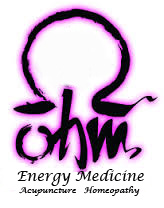 309-336-0190 Office	Suite 1				Bloomington, IL61704Health History QuestionnaireIMPORTANT: Please complete this document as thoroughly as possible.  All information is strictly confidential. Date: ___________________ Name (last, first, MI):__________________________________________________________________Address: ____________________________________________________________________________City: _________________State: _______Zip Code:_________________ Phone Number:_________________________Email:_______________________________________________________________  Age: ______ Date of Birth (MM/DD/YY):_____________________ Sex: Female/MaleMarital Status (circle one): Married/Single/Divorced/Widowed Occupation: ________________________________________________________________________Primary Health Care Physician/MD: _____________________________________________________Emergency Contact#1: ____________________________    	Contact Number: _______________Emergency Contact #2:____________________________  	Contact Number: _______________How did you hear about our office: _________________________________________________________________________________       If referred, please give the name of who referred you: __________________________________________________________________________________ Have you ever had acupuncture before: Y/N If yes, from whom:____________________________________________________________________For what:____________________________________________________________________________Have you been treated by a Homeopath before?  Y/NIf yes, from whom:____________________________________________________________________For what:____________________________________________________________________________Do you have a pacemaker or other implantable device: Yes	NoWhat is the primary reason(s) for your visit today: __________________________________________________________________________________________________________________________________________________________________________How long have you had this condition: _____________________________________________________________________________________Was the onset (circle one): 	Sudden		GradualWhat medical diagnosis have you received for this condition (if any): ____________________________________________________________________________________What other treatments have you received for this condition: ____________________________________________________________________________________ What medication(s) are you taking for your primary condition, if any: _____________________________________________________________________________________ Does anything relieve or aggravate the condition: ____________________________________________________________________________________Past Medical HistoryPlease check any of the following medical conditions you may have had or currently have by marking a ‘P” for past condition and a ‘C’ for current condition. If past condition please indicate when you had it._______AIDS/HIV		_______Fibromyalgia		 _______Multiple Sclerosis _______Alcoholism 		_______ Drug Addiction	 _______Heart Disease _______High Blood Pressure	_______Stroke	 		_______Polio_______Scarlet Fever		 _______Tuberculosis 	    	_______Jaundice_______Allergies(food, latex)	_______Rheumatic Fever	 _______Pneumonia _______Seasonal Allergies	________ Asthma		_______Hepatitis_______Seizures/Epilepsy	_______ Migraines		 _______Birth Trauma_______Cancer			_______Joint Replacements	_______Diabetes _______Anemia		_______Thyroid Disorder 	_______Lyme’s Disease_______Emphysema		_______Bleeding Disorder	_______  Mono_______ Chicken Pox		_______ Cold Sores		_______ STD_______ Emphysema		_______Other Lung illnesses	_______Other Liver illnesses_______ Other Heart illnesses 				_______Other Kidney illnesses Other:_________________________________________________________________________Please list any major injuries you may have had in the past: _______________________________  ________________________________________________________________________________   What vaccinations have you had:  	_____ Tetanus- Date:________________Shingles- Date:___________	_____Pneumonia- Date:_______________Meningitis- Date:__________	_____Gardisil- Dates:________________Chicken Pox -Date:__________	_____Hepatitis B- Dates:_________________Hepatitis A- Dates:___________	_____MMR- Dates:__________________Influenza – Date:____________Did you have any adverse reactions to them? Please list information below:  _____________________________________________________________________________________  Women Only:Pregnant 	 Y / NMenopause	 Y / NLast Menstrual Period ____________________Number of Pregnancies_____    	Miscarriages_____     Abortions_____Last Pap smear _____________________________Last Mammogram __________________________Bone Density Scan __________________________Past Surgical HistoryPlease list any major surgeries you may have had in the past: ______________________________  ________________________________________________________________________________  If you are over 50, have you had a colonoscopy?  Y / N 	If so, when:____________________________Medications and SupplementsPlease list all prescribed and over the counter medications, supplements, and vitamins you are currently taking routinely.  Indicate the dosage and reason for taking, as well. Write on the back of the sheets if needed. Name_______________________________	dosage__________	purpose________________Name_______________________________	dosage__________	purpose________________Name_______________________________	dosage__________	purpose________________Name_______________________________	dosage__________	purpose________________Name_______________________________	dosage__________	purpose________________If additional medications, please list on the back of this form.AllergiesAre you allergic to any medications : Y / NAre you allergic to any supplements/herbs: Y / NAre you allergic to any food: Y / NAre you allergic anything in the environment: Y / NAre you allergic to anything else: Y / NIf so, please list:________________________________________________________________________Family HistoryRelative		Alive		Health Conditions/Cause of Death_______________________________Mother		Y / NFather		Y / NMGF		Y / NMGM		Y / NPGF		Y / NPGM		Y / NSister		Y / NBrother		Y / NOther		Y / NDiet & LifestyleDo you drink caffeine: Y/N		 how much: _________  coffee / tea / soda/ energy drinks Do you drink alcohol:  Y/ N		how much: _________ Do you smoke: Y / N			how much: _________Do you chew tobacco: Y / N		how much:  __________ Do you do recreational drugs: Y / N	which ones:  _______________________________________Review of Systems Present Weight:      		Weight one year ago:         	 Height:      Maximum weight and when:     			Minimum weight as adult & when:       Ideal Weight:     REGARDING THE NEXT SECTION:  Please circle (Y) if you have the problem NOW, (N) if you’ve NEVER had the problem, (P) if you had the problem in the PAST.  Good Energy: Y   N   P Fatigue:  Y   N   P If you have fatigue, when in morning, afternoon, evening is it the worst?         If you have fatigue, can you do what you need to during the day?        Y   N  SKIN   	Rash: Y   N   P  			Color Change: Y   N   P 	Hives: Y   N   P  		Lump: Y   N   P 	Psoriasis/eczema: Y   N   P  	Itchy: Y   N   P 		Dry: Y   N   P  		Warts/moles: Y   N   P Cancer: Y   N   P  		Perspiration: Y   N   P HEAD   		Headache: Y   N   P  		Migraine: Y   N   P 	Dandruff: Y   N   P  	Head Injury: Y   N   P 		Oil/dry hair: Y   N   P  	Hair loss: Y   N   P   NOSE   		Frequent Colds: Y   N   P  	Nosebleeds: Y   N   P 	Congestion: Y   N   P  Post Nasal Drip: Y   N   P 	Polyps: Y   N   P  	Seasonal Allergies: Y   N   P   EYES   	Dry/Watery: Y   N   P  		Blurry Vision: Y   N   P 	Double Vision Y   N   P  	Cataracts: Y   N   P 		Glaucoma: Y   N   P  	Styes: Y   N   P 	Strain: Y   N   P  			Discharge: Y   N   P 	Itchy: Y   N   P  Dark under Eyelid: Y   N   P MOUTH/THROAT   	Canker sores: Y   N   P  		Cold sores: Y   N   P 	Sore Throat: Y   N   P  Gum disease: Y   N   P 		Dentures: Y   N   P  	Cavities: Y   N   P 	Loss of taste: Y   N   P		Hoarseness: Y   N   P   NECK   	Stiffness: Y   N   P  		Tension: Y   N   P  	Full movement: Y   N   P  Swollen Glands: Y   N   PRESPIRATORY   	Cough: Y   N   P  			TB: Y   N   P 		Shortness of breath w/ exertion: Y   N   PBronchitis: Y   N   P 		Pneumonia: Y   N   P 	Shortness of breath lying down: Y   N   PAsthma: Y   N   P 		Wheezing: Y   N   P  	Shortness of breath sitting: Y   N   P  Painful breathing: Y   N   P   CARDIOVASCULAR   	High Blood Pressure: Y   N   P  	Murmurs: Y   N   P 	Rheumatic Fever: Y   N   P Low Blood Pressure Y   N   P  	Arrhythmias: Y   N   P  	Palpitations: Y   N   PEdema: Y   N   P  		Chest Pain: Y   N   P   URINARY TRACT   	Incontinence: Y   N   P  		Kidney Stones Y   N   P 	Pain w/ Urination Y   N   P 	Frequent Infections: Y   N   P  	Urgency: Y   N   P  	Discharge/Blood: Y   N   P GASTROINTESTINAL   	Heartburn: Y   N   P  		Bowel Movement Freq:  Indigestion: Y   N   P  		Recent BM Change: Y   N   P 		Bloating: Y   N   P  	Nausea: Y   N   P  		Diarrhea/Constipation: Y   N   P 		Hemorrhoids: Y   N   P Vomiting: Y   N   P  		Gall Bladder Disease Y   N   P 		Change in Appetite: Y   N   P  Liver Disease: Y   N   P 		Pancreatitis: Y   N   P  			Ulcer Y   N   P  MALE GENITALIA   	Sexually Active: Y   N   P 		Testicular pain/swelling: Y   N   P  	Hernia: Y   N   P  	S.T.D.: Y   N   P 			Discharge: Y   N   P  			Impotency: Y   N   PProstate Disease/Symptoms: Y   N   P 		Sexual Orientation: Hetero   Homo    Bi   FEMALE GENITALIA   Age Period Began:   			How Often Period Occurs:  	How long period lasts:   Heavy menstrual bleeding:  Y   N   P 	Menstrual cramping:  Y   N   P  	Menstrual Pain: Y   N   P PMS: Y   N   P  				Food cravings: Y   N   P 	 Any abnormal paps: Y   N   P  		When was abnormal:  Menopausal since what age:   		Use of hormones: Y   N   P 	Type of hormones used:   Healthy libido: Y   N   P 			Dry vagina: Y   N   P  		Sexually Active: Y   N   P Pain w/ Intercourse: Y   N   P  		Vaginitis: Y   N   P 		S.T.D.: Y   N   P  		   Please list any birth control used and ages used: __________________________________________________________________________________________________________________________________  I certify that all the above information is correct and I have listed all of my medical issues to the best of my ability. Janine Maere, MD is not responsible for the aggravation of any conditions which were present but weren’t disclosed to the practitioner at the time of treatment.  I take responsibility to inform my acupuncture practitioner if there are any changes to my physical, psychological, or emotional state.SignatureX_____________________________________________________________ Date:_________________